Appendix 1- Cover Sheet for US-Ireland R&d PARTNERSHIP PROGRAMME: CENTRE-TO-CENTRE MECHANISM Proposal, ROI applicants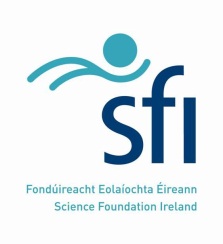 RoI Applicant Contact DetailsNI Applicant Contact DetailsUS Applicant Contact DetailsAppendix 2- Budget Template for us-irELAND cENTRE-TO-CENTRE MECHANISM: RoI ApplicantsUS-Ireland R&D Partnership ProgrammeBudget Template for Republic of Ireland applicationsSFI Budget RequestTotal Proposed budget (in Euro)Proposed staff costs (in Euro)Proposed Equipment costs (in Euro)Proposed Materials costs (in Euro)Proposed Travel costs (in Euro)PROGRAMME NAMEUS-Ireland R&D Partnership Programme:Centre-to-Centre mechanismNSF ENGINEERING RESEARCH CENTRE PARTNER and DATE OR ANNUAL SITE VISITNSF ENGINEERING RESEARCH CENTRE PARTNER and DATE OR ANNUAL SITE VISITTHEMATIC AREA(tick as relevant)	 Sensors & Sensor Networks Nanoscale Science & Engineering Telecommunications Energy & SustainabilityPROGRAMME NAMEUS-Ireland R&D Partnership Programme:Centre-to-Centre mechanismNSF ENGINEERING RESEARCH CENTRE PARTNER and DATE OR ANNUAL SITE VISITNSF ENGINEERING RESEARCH CENTRE PARTNER and DATE OR ANNUAL SITE VISITTHEMATIC AREA(tick as relevant)	 Sensors & Sensor Networks Nanoscale Science & Engineering Telecommunications Energy & SustainabilityTITLE OF PROPOSAL (up to 30 words)TITLE OF PROPOSAL (up to 30 words)TITLE OF PROPOSAL (up to 30 words)TITLE OF PROPOSAL (up to 30 words)NAME OF HOST INSTITUTIONNAME OF HOST INSTITUTIONTITLE & FULL NAME OF LEAD REPUBLIC OF IRELAND CONTACTTITLE & FULL NAME OF LEAD REPUBLIC OF IRELAND CONTACTSFI REQUESTED BUDGET DIRECT COSTS (€) SFI REQUESTED BUDGET DIRECT COSTS (€) TITLE & FULL NAME OF LEAD REPUBLIC OF IRELAND CONTACTTITLE & FULL NAME OF LEAD REPUBLIC OF IRELAND CONTACTINDICATIVE TOTAL PARTNERSHIP BUDGET COSTS (€)INDICATIVE TOTAL PARTNERSHIP BUDGET COSTS (€)TITLE & FULL NAME OF LEAD REPUBLIC OF IRELAND CONTACTTITLE & FULL NAME OF LEAD REPUBLIC OF IRELAND CONTACTSignatures below confirm acceptance and agreement with the SFI and HRB grants and awards Terms and Conditions, and that the institution ensures the applicant meets eligibility requirements, and that the project is in full agreement with all legal and regulatory matters governing research in Ireland, and no aspect of this project is already being funded from another source and all details provided are correct .Signatures below confirm acceptance and agreement with the SFI and HRB grants and awards Terms and Conditions, and that the institution ensures the applicant meets eligibility requirements, and that the project is in full agreement with all legal and regulatory matters governing research in Ireland, and no aspect of this project is already being funded from another source and all details provided are correct .Signatures below confirm acceptance and agreement with the SFI and HRB grants and awards Terms and Conditions, and that the institution ensures the applicant meets eligibility requirements, and that the project is in full agreement with all legal and regulatory matters governing research in Ireland, and no aspect of this project is already being funded from another source and all details provided are correct .Signatures below confirm acceptance and agreement with the SFI and HRB grants and awards Terms and Conditions, and that the institution ensures the applicant meets eligibility requirements, and that the project is in full agreement with all legal and regulatory matters governing research in Ireland, and no aspect of this project is already being funded from another source and all details provided are correct .RoI INSTITUTIONAL SIGNATORY AUTHORITYName (print):Position:Email:Correspondence Address:Signed:Date:RoI INSTITUTIONAL SIGNATORY AUTHORITYName (print):Position:Email:Correspondence Address:Signed:Date:LEAD Republic of Ireland CONTACTSigned:Date:CENTRE DIRECTOR (if not the lead/co-applicant)Signed:Date:LEAD Republic of Ireland CONTACTSigned:Date:CENTRE DIRECTOR (if not the lead/co-applicant)Signed:Date:TitleNameDepartmentInstitutionSFI Research CentreTelephoneEmailTitleNameDepartmentInstitutionNI Research CentreTelephoneEmailTitleNameDepartmentInstitutionNSF ERCAddressTelephoneEmailDescriptionYear 1Year 2Year3Year 4Year 5TotalStaffEquipmentMaterialsTravelTOTALDescriptionYear 1Year 2Year3Year 4Year 5TotalTOTALDescriptionYear 1Year 2Year3Year 4Year 5TotalTOTALDescriptionYear 1Year 2Year3Year 4Year 5TotalTOTALDescriptionYear 1Year 2Year3Year 4Year 5TotalTOTAL